Waar is dat feestje?
Zie de titel, en doe eens een gok ;)
Mocht het onmogelijk te raden zijn, óf je hebt behoefte aan specifiekere informatie; we verzamelen op de Korenmarkt voor het Filmhuis. Na aanmelding volgen meer details.Wanneer is dat feestje? 
Dit jaar (voor het eerst!) op 5 oktober; we verzamelen vanaf 20:00 en om 20:30 is de gezamenlijke kickoff. Tussen 22:30 en 23:00 sluiten we ook gezamenlijk weer af. Handig om te weten voor regiotaxi vervoer:Bestel de taxi naar adres: Willemsplein 34. Vanaf daar rijd je bij ijssalon om de hoek via de Korenstraat zo naar de Korenmarkt.Brengen om 20.15 Ophalen om 23.00, uiteraard laten we niemand alleen op de regiotaxi wachten! 
Waarom is dat feestje?
Vijf oktober valt in de Week van de Toegankelijkheid. Het is dan ook in dit kader dat de Kroegentocht wordt georganiseerd. Wij vinden het belangrijk dat horeca-gelegenheden aan de Korenmarkt voor iedereen goed toegankelijk zijn. Immers; hoe meer zielen, hoe meer vreugd!
We willen dit op een leuke en gezellige manier onderzoeken en wat is dan een beter idee dan een Kroegentocht?
Je bezoekt met jouw groepje een aantal café’s, drinkt er gezellig iets en geeft jullie gezamenlijke ervaring over de toegankelijkheid door aan de jury.
Jullie ervaringen vormen de input voor een bijeenkomst op 23 oktober waarbij horecaondernemers, lokale politiek en andere betrokkenen met elkaar in gesprek gaan over het toegankelijker maken van de Arnhemse horeca. Hierbij ben je zelf uiteraard ook uitgenodigd.
Kortom in geheel een win-win situatie ;)Voor wie is dat feestje?
Voor alle jonge feestnummers, kroegenhoppers en uitgaanders tussen de 18 en 30 jaar die ondanks hun beperking graag een avondje uit gaan. Ja, een beperking is een must. Wij hebben er tenslotte zelf het meeste verstand van ;)

Hoe duur is dat feestje?
Meedoen én de eerste drie consumpties zijn gratis, 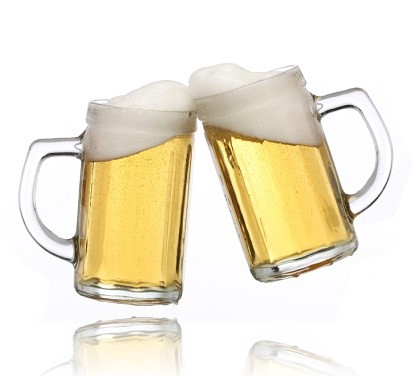 Meld je aan voor dat feestje!
Aanmelden kan via: https://vragenlijst.dezorgvraag.nl/kroegenwvdt/Voor de bijeenkomst van 23 oktober kun je je ook al aanmelden: https://vragenlijst.dezorgvraag.nl/aantafel/Cheers!